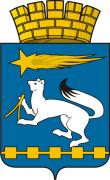 АДМИНИСТРАЦИЯ ГОРОДСКОГО ОКРУГА НИЖНЯЯ САЛДАП О С Т А Н О В Л Е Н И Е27.11.2023                                                                                                                   № 664г. Нижняя СалдаО признании утратившим силу постановления администрации городского округа Нижняя Салда от 25.03.2022 № 277 «Об утверждении Положения об организации и ведении гражданской обороны на территории городского округа Нижняя Салда»В соответствии с Федеральным законом от 12 февраля 1998 года                     № 28-ФЗ «О гражданской обороне», приказом Министерства Российской Федерации по делам гражданской обороны, чрезвычайным ситуациям и ликвидации последствий стихийных бедствий от 14.11.2008 № 687 «Об утверждении Положения об организации и ведении гражданской обороны в муниципальных образованиях и организациях», руководствуясь Уставом городского округа Нижняя Салда, постановлением администрации городского округа Нижняя Салда от 20.11.2023 № 637 «Об организации и ведении гражданской обороны в городском округе Нижняя Салда» и в целях упорядочения системы муниципальных правовых актов городского округа Нижняя Салда, администрация городского округа Нижняя Салда ПОСТАНОВЛЯЕТ:1. Признать утратившим силу постановление администрации городского округа Нижняя Салда от 25.03.2022 № 277 «Об утверждении Положения об организации и ведении гражданской обороны на территории городского округа Нижняя Салда».2. Опубликовать настоящее постановление в газете «Городской вестник плюс» и разместить на официальном сайте администрации городского округа Нижняя Салда.3. Контроль за исполнением настоящего постановления возложить на первого заместителя главы администрации городского округа Нижняя Салда Черкасова С.В.Глава городского округа Нижняя Салда                                                                                               А.А. Матвеев